新 书 推 荐中文书名：《如果身体会说话：比你更了解的身体机制以及对未来医疗的启迪》                           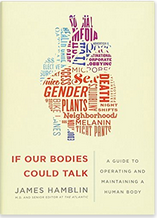 英文书名：IF OUR BODIES COLD TALK: A Guide to Operating and Maintaining and Body作    者：James Hamblin出 版 社：Doubleday代理公司：Fletcher/ANA/Nina出版时间：2016年12月代理地区：中国大陆、台湾页    数：400审读资料：电子稿类    型：科普/大众社科内容简介：    本书从现代西方医学及医疗发展方向，反观人类对于人体的认识。“如果你想了解人体的奇妙运作，以及现代医学的未来，那么一定要阅读这本具有启发性、引人入胜的作品”             ——Siddhartha Mukherjee,《基因》作者     2014年，詹姆斯·翰布林(James Hamblin) 在《大西洋月刊》推出了一系列名为“如果我们的身体能说话”的视频，同时这套节目也奠定了医生出身的作者在健康领域严肃娱乐的权威。如今，詹姆斯以一种富有启发性的、科学有趣的散文形式，探索了健康问题背后的人类故事，这些问题都是人们时常讨论的永恒话题，却往往被市场新闻媒体曲解或过度简化——这些涵盖：睡眠、衰老、饮食及更多有趣话题：·我能“提升”我的免疫系统吗？·咖啡因能让我长寿吗？·我们依然不能确认手机能否致癌吗？·我们到底需要多少睡眠？·服用符合维生素有副作用吗？·生命到底有多长？     为了回答这些问题，作者不仅从自己的医学背景中提取知识，同时采访了数百位当代杰出的科学家和该领域的权威医生，他将教科书上那些传统意义中枯燥乏味的人类解剖学和生理学知识，解释得幽默易懂、引人入胜、极具社会性和现实讨论性的最新答案。这些专家在本书中提供了条理清晰的说明，审视了我们一直默守的陈规旧俗，以期帮助读者减少建立正确的人体及医疗知识，减少不必要的心理担忧。   本书是一本全面的、有插图指导的人体使用手册，同时不乏娱乐性及教育性。媒体评价：    “这本书回答了有关健康的所有问题，以及你还没有来得及想到的问题。即使你不关心你的健康，也应该读一读，因为汉布林是一个非常有趣的作家。”                                         ——沃尔特·艾萨克森(Walter Isaacson)，《纽约时报》畅销书《创新者史蒂夫·乔布斯》的作者“阅读詹姆斯·汉布林(James Hamblin)的书，就像是在探索健康科学广阔而未知的领域。流行食疗法、疫苗的科学、咖啡背后的真理(和谎言)、肚子的隆隆声等有趣话题在本书中不一而足。如果你想了解人体的奇怪运作，以及医学的未来，那么必须阅读这本有启发性的、引人入胜的书。”                               ——悉达多·慕克吉(Siddhartha Mukherjee)，《纽约时报》畅销书《所有疾病的基因与始祖》的作者作者简介：詹姆斯·汉布林 (James Hamblin) 《大西洋月刊》的作家兼高级编辑。他毕业于耶鲁大学(Yale University)波音特学院新闻记者专业，他的作品广泛刊登在《纽约时报》(New York Times)、《政治》(Politico)、美国国家公共广播电台(NPR)、英国广播公司(BBC)、MSNBC(MSNBC)、纽约(New York)和美国广播公司(Awl)等重要媒体。他是2015年Webby最佳网络人格奖的决赛选手，被《时代》周刊评选为140位网络大V之一。他目前住在纽约的布鲁克林。谢谢您的阅读！请将反馈信息发至：杨娜（Nina Yang）安德鲁·纳伯格联合国际有限公司北京代表处北京市海淀区中关村大街甲59号中国人民大学文化大厦1705室邮编：100872电话：010-82504506传真：010-82504200Email：Nina@nurnberg.com.cn网址：http://www.nurnberg.com.cn
微博：http://weibo.com/nurnberg豆瓣小站：http://site.douban.com/110577/